   Муниципальное общеобразовательное учреждение
«Средняя школа №2» Городской сетевой интернет-проект
«История одной книги»Номинация 4.
Прочитал сам - посоветуй другому.
 Реклама книги.Виктор Астафьев 
«Васюткино озеро»Автор:
Потапов Никита,
обучающийся 5 «Б» классаРуководитель: Павлова
Татьяна Валерьевнаг. Переславль-Залесский, 2018 Я хочу рассказать о книге Виктора Астафьева “Васюткино озеро”. Это очень интересная история о том, как мальчик Вася заблудился в лесу, но всё-таки нашёл способ выбраться к дому с помощью неизвестного озера.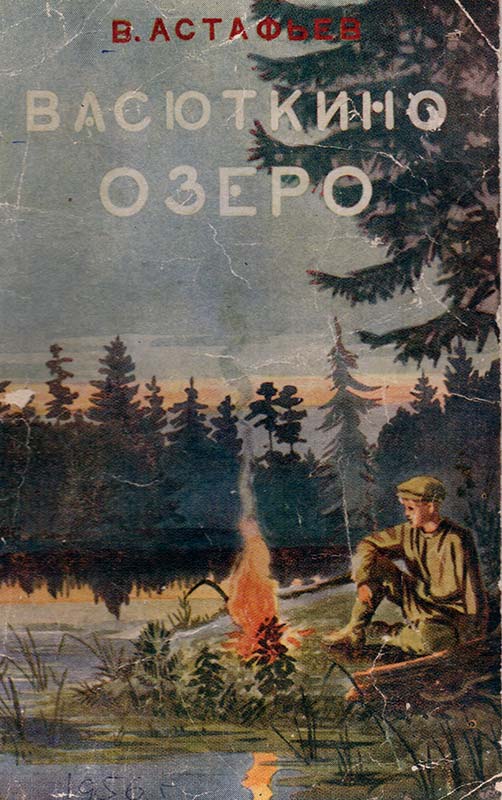     О книге я узнал в школе, когда нам задали её прочитать. Произведение понравилось мне тем, что Вася, когда понял, что заблудился, старался не дать страху взять над ним верх и выбрался.     В книге очень хорошо описана суровая тайга у берегов реки Енисей. Васе очень помогло выбраться то, что он вырос в семье рыбаков и знал о том, как развести огонь, как приготовить пищу, но самое главное он знал про проточные озера.     Автор хочет донести до нас, что из любой ситуации есть выход. Нужно просто иметь терпение и ум.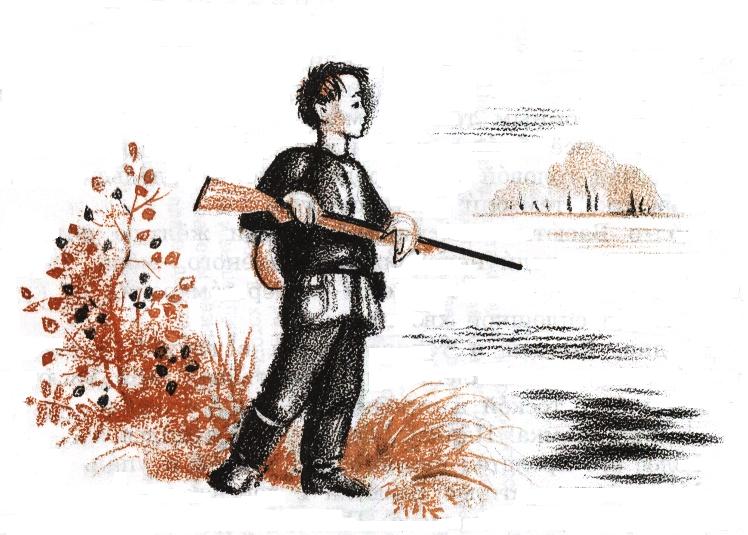 